COUNTIES MANUKAU RUGBY FOOTBALL 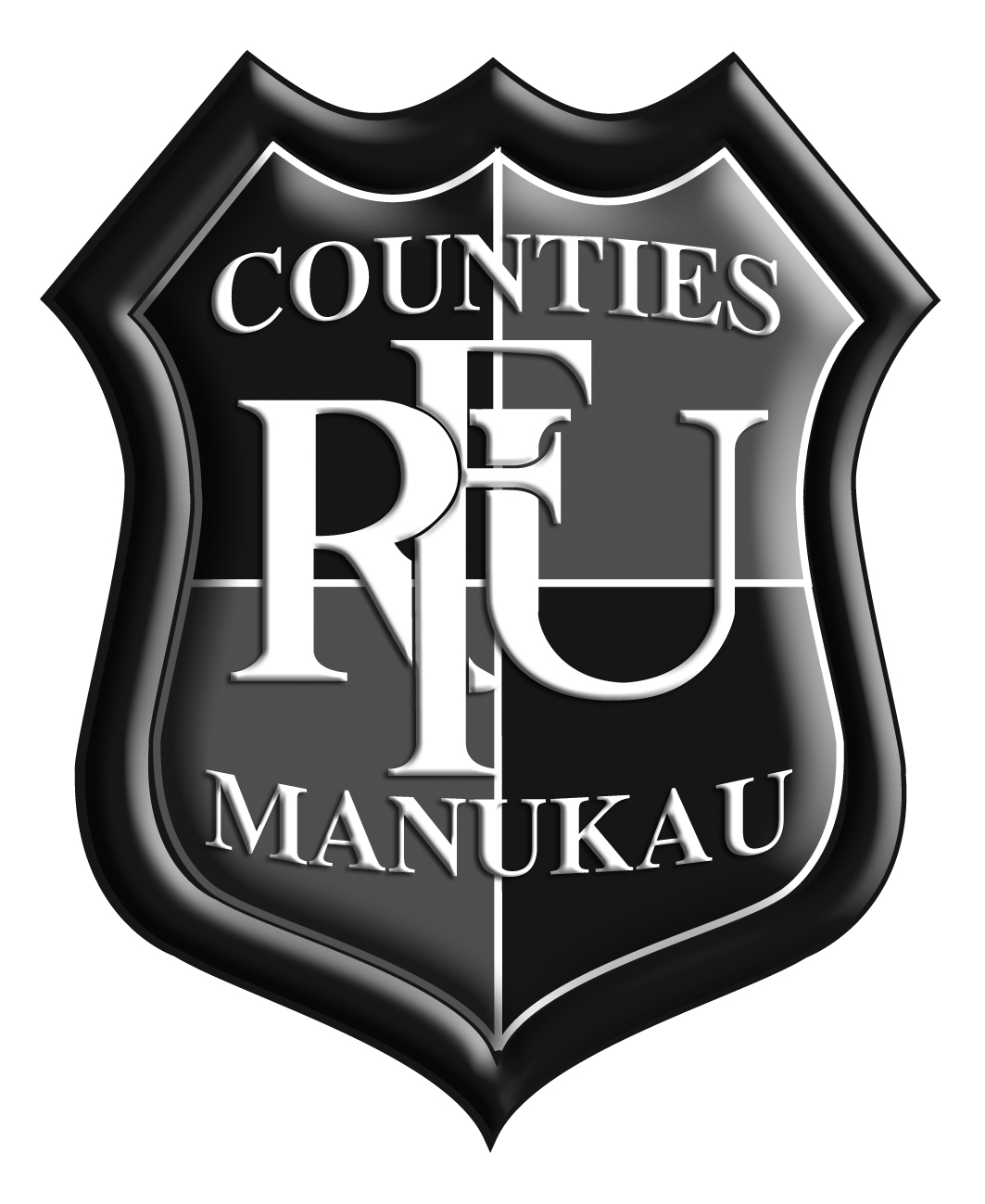 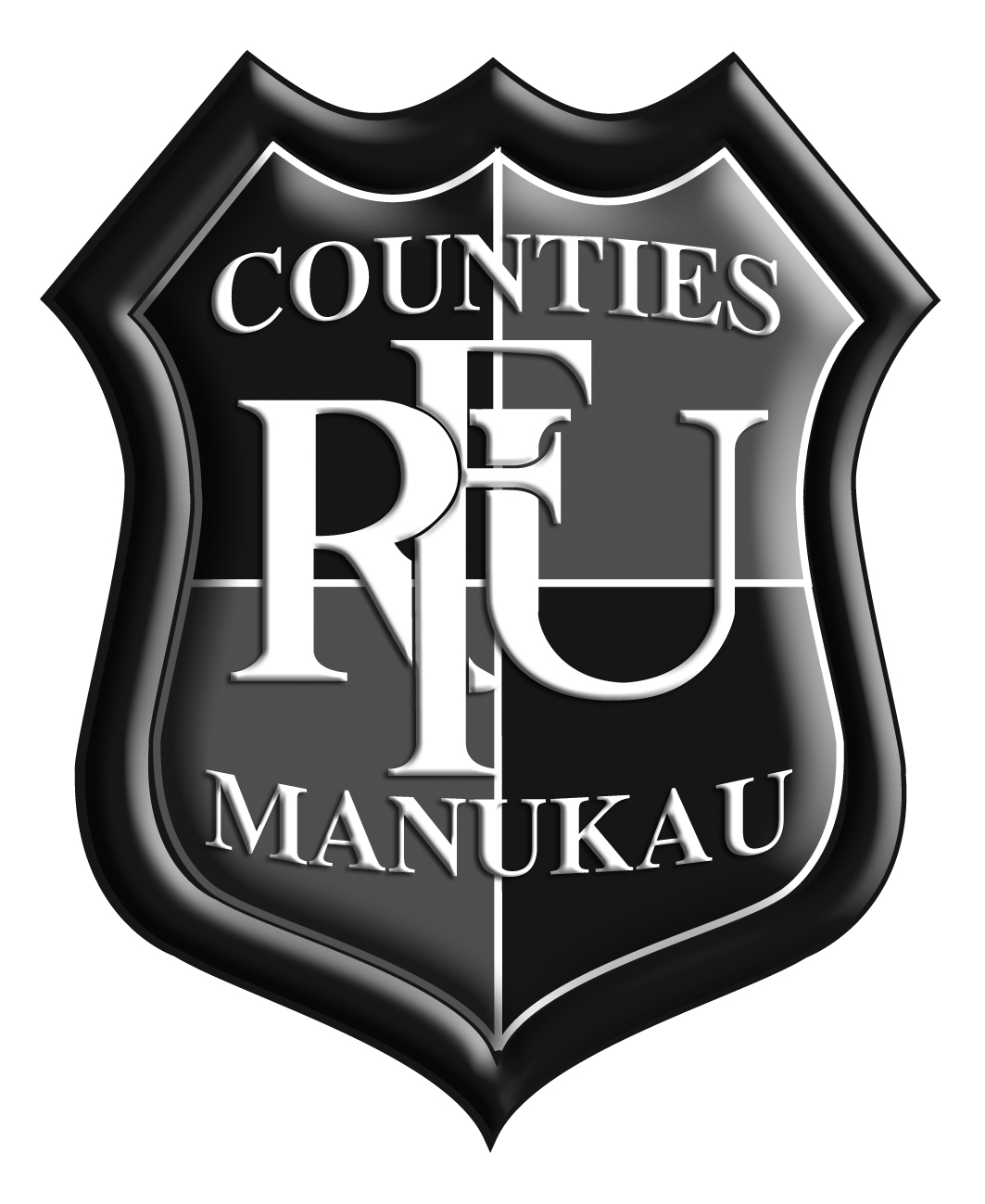 Independent Director 2021Application / Nomination FormNote: Applicant to enclose a current CVNominations close on 5pm, 2 February 2021Please address Nominations marked “Private and Confidential” to:Independent Director NominationChief Executive OfficerCounties Manukau Rugby Football Pukekohe	Or email:	aaron.lawton@steelers.co.nzName:Address:BusinessAddress:Home Phone:Mobile NumberE-Mail:Business PhoneBusiness Fax:EducationalQualifications: Experience/Membership:(playing, coaching, refereeing, administration)Business Experience &Strengths:(dates, organisation, role)Directorship Held:Current:Past:Areas where I think I have particular expertise to contribute to the CMRFU Board (please tick)□  Governance                                                     □  Finance                                                        □  Administration                     □  Marketing and Communications □  Commercial Activities including Sponsorship                                  □  Legal                                □  Human Resources             □                                Areas where I think I have particular expertise to contribute to the CMRFU Board (please tick)□  Governance                                                     □  Finance                                                        □  Administration                     □  Marketing and Communications □  Commercial Activities including Sponsorship                                  □  Legal                                □  Human Resources             □                                Areas where I think I have particular expertise to contribute to the CMRFU Board (please tick)□  Governance                                                     □  Finance                                                        □  Administration                     □  Marketing and Communications □  Commercial Activities including Sponsorship                                  □  Legal                                □  Human Resources             □                                Other Interests:Other Interests:Two Referees:Two Referees:Name:Phone Number:Name:Phone Number:Signature of Applicant:  _________________________________________Club and/or Affiliated Body authorising nomination:  __________________________Chairman/President signature:  __________________________________________Print Name  ________________________________________________Date:  ____________________Signature of Applicant:  _________________________________________Club and/or Affiliated Body authorising nomination:  __________________________Chairman/President signature:  __________________________________________Print Name  ________________________________________________Date:  ____________________Signature of Applicant:  _________________________________________Club and/or Affiliated Body authorising nomination:  __________________________Chairman/President signature:  __________________________________________Print Name  ________________________________________________Date:  ____________________